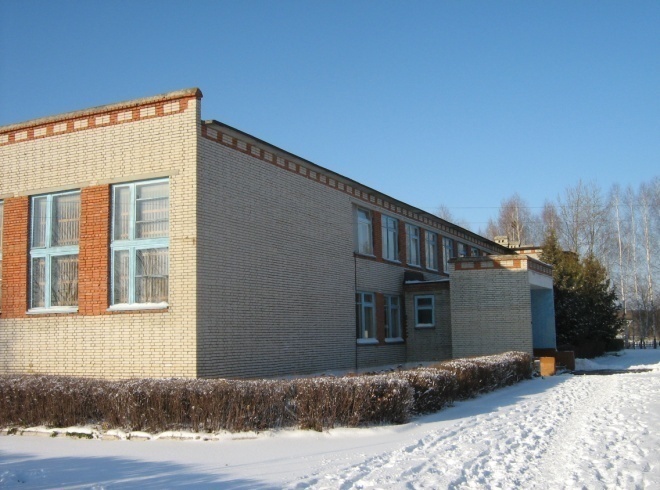 ОСНОВНАЯ ОБРАЗОВАТЕЛЬНАЯ ПРОГРАММА                                                      филиала муниципального образовательного учреждениясредней общеобразовательной школы  № 9 г.Сердобска                                                         «Средняя школа  с. Секретарка»ОСНОВНОЕ  ОБЩЕЕ ОБРАЗОВАНИЕОСНОВЫ БЕЗОПАСНОСТИЖИЗНЕДЕЯТЕЛЬНОСТИПОЯСНИТЕЛЬНАЯ ЗАПИСКАСтатус документаОсновная образовательная программа Филиала Муниципального образовательного учреждения средней общеобразовательной школы № 9 г.Сердобска - «Средняя школа с. Секретарка» по основам безопасности жизнедеятельности для 8 класса создана на основе примерной программы федерального компонента государственного стандарта основного общего образования.Основная образовательная программа конкретизирует содержание предметных тем образовательного стандарта, дает последовательность изучения тем и разделов учебного предмета с учетом межпредметных и внутрипредметных связей, логики учебного процесса, возрастных особенностей учащихся, является основой для определения перечня учебного оборудования и приборов, необходимых для качественной организации образовательного процесса.Место предмета в учебном плане Филиала Муниципального образовательного учреждения средней общеобразовательной школы № 9 г.Сердобска - «Средняя школа с. Секретарка»В учебном плане на изучение предмета основы безопасности жизнедеятельности отводится в 8 классе 34 часа, из расчета 1 учебный час в неделю. Всего 34 часа.Структура программыОсновная образовательная программа включает три раздела: пояснительную записку; основное содержание по разделам курса и последовательность изучения тем и разделов; требования к уровню подготовки выпускников.Общая характеристика учебного предметаВ основной образовательной программе реализованы требования федеральных законов: «О защите населения и территорий от чрезвычайных ситуаций природного и техногенного характера», «Об охране окружающей природной среды», «О пожарной безопасности», «О гражданской обороне» и др.Содержание программы выстроено по трем линиям: обеспечение личной безопасности в повседневной жизни, оказание первой медицинской помощи, основы безопасного поведения человека в чрезвычайных ситуациях. Предлагаемый объем содержания является достаточным для формирования у обучающихся на второй ступени общеобразовательной школы основных понятий в области безопасности жизнедеятельности.В ходе изучения предмета обучающиеся получают знания о здоровом образе жизни, о чрезвычайных ситуациях природного и техногенного характера, их последствиях и мероприятиях, проводимых государством по защите населения. Большое значение придается также формированию здорового образа жизни и профилактике вредных привычек, привитию навыков по оказанию первой медицинской помощи пострадавшим.ЦелиКурс «Основы безопасности жизнедеятельности» в основной общеобразовательной школе направлен на достижение следующих целей:освоение знаний о здоровом образе жизни; об опасных и чрезвычайных ситуациях и основахбезопасного поведения при их возникновении;развитие качеств личности, необходимых для ведения здорового образа жизни, обеспечения безопасного поведения в опасных и чрезвычайных ситуациях;воспитание чувства ответственности за личную безопасность, ценностного отношения к своему здоровью и жизни;овладение умениями предвидеть потенциальные опасности и правильно действовать в случае их наступления, использовать средства индивидуальной и коллективной защиты, оказывать первую медицинскую помощь.Общеучебные умения, навыки и способы деятельностиОсновная образовательная программа предусматривает формирование у обучающихся общеучебных умений и навыков, универсальных способов деятельности и ключевых компетенций. В этом направлении приоритетами для учебного предмета «Основы безопасности жизнедеятельности» на этапе основного общего образования являются:использование для познания окружающего мира различных методов наблюдения и моделирования;выделение характерных причинно-следственных связей;творческое решение учебных и практических задач;сравнение, сопоставление, классификация, ранжирование объектов по одному или нескольким предложенным основаниям, критериям; самостоятельное выполнение различных творческих работ, участие в проектной деятельности;использование для решения познавательных и коммуникативных задач различных источников информации, включая энциклопедии, словари, Интернет-ресурсы и другие базы данных;самостоятельная организация учебной деятельности; оценивание своего поведения, черт своего характера, своего физического и эмоционального состояния;соблюдение норм поведения в окружающей среде, правил здорового образа жизни;использование своих прав и выполнение своих обязанностей как гражданина, члена общества и учебного коллектива.Результаты обученияРезультаты изучения учебного предмета «Основы безопасности жизнедеятельности» приведены в разделе «Требования к уровню подготовки выпускников». Требования направлены на формирование знаний и умений, востребованных в повседневной жизни, позволяющих адекватно воспринимать окружающий мир, предвидеть опасные и чрезвычайные ситуации и в случае их наступления правильно действовать.Рубрика «Знать/понимать» включает требования к учебному материалу, который усваивается и воспроизводится обучающимися об основах здорового образа жизни, об опасных и чрезвычайных ситуациях, об оказании первой медицинской помощи.Рубрика «Уметь» включает требования, основанные на более сложных видах деятельности, в том числе творческой: анализировать и оценивать, действовать, использовать, соблюдать и т.д.В рубрике «Использовать приобретенные знания и умения в практической деятельности и повседневной жизни» представлены требования, нацеленные на обеспечение личной безопасности в повседневной жизни.Ожидаемый результат обучения по данной основной образовательной программе в наиболее общем виде может быть сформулирован как способность выпускников правильно действовать в опасных и чрезвычайных ситуациях социального, природного и техногенного характера..Более подробно ожидаемые результаты обучения раскрыты в Требованиях к уровню подготовки выпускников.ТРЕБОВАНИЯ К УРОВНЮ ПОДГОТОВКИ ВЫПУСКНИКОВЗнать/пониматьв основы здорового образа жизни; факторы, укрепляющие и разрушающие здоровье; вредные привычки и их профилактику;правила безопасного поведения в чрезвычайных ситуациях социального, природного и техногенного характера;способы безопасного поведения в природной среде: ориентирование на местности, подача сигналов бедствия, добывание огня, воды и пищи, сооружение временного укрытия.Уметьдействовать при возникновении пожара в жилище и использовать подручные средства для ликвидации очагов возгорания;соблюдать правила поведения на воде, оказывать помощь утопающему ;оказывать первую медицинскую помощь при ожогах, отморожениях, ушибах, кровотечениях;пользоваться средствами индивидуальной защиты (противогазом,респиратором, ватно-марлевой повязкой, домашней медицинской аптечкой) и средствами коллективной защиты;вести себя в криминогенных ситуациях и в местах большого скопления людей;действовать согласно установленному порядку по сигналу «Внимание всем!», комплектовать минимально необходимый набор документов, вещей и продуктов питания в случае эвакуации населения.Использовать приобретенные знания и умения в практической деятельности и повседневнойжизни для:обеспечения личной безопасности на улицах и дорогах;соблюдения мер предосторожности и правил поведения пассажиров в общественном транспорте;пользования бытовыми приборами и инструментами;проявления бдительности и поведения при угрозе террористического акта;обращения (вызова) в случае необходимости в соответствующие службы экстренной помощи.Принята напедагогическом советеФилиала  МОУ СОШ № 9г.Сердобска                                      «Средняя школа с.Секретарка»   протокол № 1 от 28.08.2015 гУтверждаюДиректор МОУ СОШ № 9         г.Сердобска __________________О.А.КудреватыхПриказ № 150 от 28.08.2015 гСОДЕРЖАНИЕ ПРОГРАММЫ8 класс (34 час.)Обеспечение личной безопасности в повседневной жизни (12 час.)Пожары в жилых и общественных зданиях, их причины и последствияПрофилактика пожаров в повседневной жизни и организация защиты населенияПрава, обязанности и ответственность граждан в области пожарной безопасности. Обеспе      чение личной безопасности при пожареПричины дорожно-транспортных происшествий и травматизм людейОрганизация дорожного движения .Обязанности пешеходов и пассажировВодитель. Формирование качеств безопасного водителяБезопасное поведение на водоемах в различных условияхБезопасный отдых у водыОказание помощи терпящим бедствие на водеЗагрязнение окружающей природной среды и здоровее человекаПравила безопасного поведения при неблагоприятной экологической обстановкеЧрезвычайные ситуации техногенного характера и безопасность населения (9 час.)Классификация чрезвычайных ситуаций техногенного характераАварии на радиационно-опасных объектах и их возможные последствияОбеспечение радиационной безопасности населенияАварии на химически опасных объектах и их возможные последствияОбеспечение химической защиты населенияПожары на взрывопожароопасных объектах экономики и их возможные последствияОбеспечение защиты населения от последствий аварий на взрывопожароопасных объектахАварии на гидротехнических сооружениях и их последствияОбеспечение защиты населения от аварий на гидротехнических сооруженияхОрганизация зашиты населения от чрезвычайных ситуаций техногенного характера (3             час.)Оповещение о чрезвычайных ситуациях техногенного характераЭвакуация населенияМероприятия по инженерной защите населения от чрезвычайных ситуаций техногенногохарактераОсновы медицинских знаний и здорового образа жизни (10 час.)Общие понятия о здоровье как основной ценности человекаИндивидуальное здоровье, его физическая, духовная и социальная сущностьРепродуктивное здоровье - составная часть здоровья человека и обществаЗдоровый образ жизни как необходимое условие сохранения и укрепления здоровья челове             ка и обществаЗдоровый образ жизни и профилактика основных неинфекционных заболеванийВредные привычки и их влияние на здоровье. Профилактика вредных привычекЗдоровый образ жизни и безопасность жизнедеятельностиПервая медицинская помощь пострадавшим и её значениеПервая медицинская помощь при отравлении АХОВПервая медицинская помощь при травмахПервая медицинская помощь при утоплении